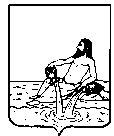 АДМИНИСТРАЦИЯ ВЕЛИКОУСТЮГСКОГО МУНИЦИПАЛЬНОГО ОКРУГАВОЛОГОДСКОЙ ОБЛАСТИПОСТАНОВЛЕНИЕ13.01.2023        		   						                           № 42г. Великий УстюгОб утверждении перечня земельных участков на территории Великоустюгского муниципального округа, которые могут быть предоставлены в собственность бесплатно гражданам, имеющим трёх и более детей, для индивидуального жилищного строительства В соответствии с частью 1 статьи 3, частями 1 и 3 статьи 10 закона Вологодской области от 08.04.2015 № 3627-ОЗ «О бесплатном предоставлении в собственность отдельным категориям граждан земельных участков, нахо-дящихся в государственной или муниципальной собственности, на территории Вологодской области», пунктом 2 статьи 3 решения Великоустюгской Думы от 25.10.2022 № 24, статьями 33 и 38 Устава Великоустюгского муниципального округаПОСТАНОВЛЯЮ:утвердить перечень земельных участков на территории Великоустюг-ского муниципального округа, которые могут быть предоставлены в собствен-ность бесплатно гражданам, имеющим трёх и более детей, для индивидуаль-ного жилищного строительства согласно приложению.ГлаваВеликоустюгского муниципального округа		                     А. В. КузьминПриложение УТВЕРЖДЕНО постановлением администрации Великоустюгского муниципального округаот 13.01.2023 № 42П Е Р Е Ч Е Н Ьземельных участков на территории Великоустюгского муниципального округа,которые могут быть предоставлены в собственность бесплатно гражданам, имеющим трёх и более детей, для индивидуального жилищного строительства23№п/пКадастровый номер земельного участкаКатегория земельВид государственной собственности на земельный участокПлощадь земель-ного участка, кв. мМестоположение земельного участкаВид разрешённого использования земельного участкаИнформация об обеспеченности земельного участка инженерной инфраструктуройПримечания123456789135:10:0306004:180земли населён-ныхпунктовгосударственнаянеразграниченнаясобственность984Российская Федерация,Вологодская область,Великоустюгский рай-он, сельское поселениеМарденгское, д. Кули-ководляиндивидуальногожилищногостроительствавозможностьподключенияк сетямэлектроснабжениянет235:10:0306004:181земли населён-ныхпунктовгосударственнаянеразграниченнаясобственность984Российская Федерация,Вологодская область,Великоустюгский рай-он, сельское поселениеМарденгское, д. Кули-ководляиндивидуальногожилищногостроительствавозможностьподключенияк сетямэлектроснабжениянет123456789335:10:0306004:182земли населён-ныхпунктовгосударственная неразграниченная собственность1000Российская Федерация,Вологодская область,Великоустюгский рай-он, сельское поселениеМарденгское, д. Кули-ководляиндивидуальногожилищногостроительствавозможностьподключенияк сетямэлектроснабжениянет435:10:0308015:409земли населён-ных пунктовгосударственная неразграниченная собственность758Российская Федерация,Вологодская область,Великоустюгский рай-он, сельское поселениеМарденгское, д. Благо-вещенье, ул. Дорожнаяиндивидуальныежилые дома с участкамивозможность под-ключения к газо-проводу, к сетям электроснабженияналичие дорожно-го полотна с грун-товым покрытиемнет535:10:0308015:410земли населён-ных пунктовгосударственная неразграниченная собственность1185Российская Федерация,Вологодская область,Великоустюгский рай-он, сельское поселениеМарденгское, д. Благо-вещенье, ул. Дорожнаяиндивидуальныежилые дома с участкамивозможность под-ключения к газо-проводу, к сетям электроснабженияналичие дорожно-го полотна с грун-товым покрытиемнет635:10:0306002:451земли населён-ных пунктовгосударственная неразграниченная собственность709Российская Федерация, Вологодская область,район Великоустюгс-кий, сельское поселениеМарденгское, д. Ишути-ноиндивидуальныежилые домас участкамивозможность под-ключения к газо-проводу, к сетям электроснабженияналичие дорожно-го полотна с грун-товым покрытиемнет123456789735:10:0306003:482земли населён-ных пунктовгосударственная неразграниченная собственность1002Вологодская область,район Великоустюгс-кий, с/с Юдинский, д. Золотавцево, ул. Отрадная, д. 5для строительстваи обслуживанияиндивидуальногожилого доманаличие дорожногополотна с грунтовымпокрытиемнет835:10:0506001:1595земли населён-ных пунктовгосударственная неразграниченная собственность816Российская Федерация,Вологодская область,Великоустюгский рай-он, сельское поселениеТрегубовское, д. Моро-зовицадляиндивидуальногожилищногостроительствавозможность под-ключения к газо-проводу, к сетям электроснабженияналичие дорожно-го полотна с грун-товым покрытиемнет935:10:0506001:1596земли населён-ных пунктовгосударственная неразграниченная собственность969Российская Федерация,Вологодская область,Великоустюгский рай-он, сельское поселение Трегубовское, д. Моро-зовицадляиндивидуальногожилищногостроительствавозможность под-ключения к газо-проводу, к сетям электроснабженияналичие дорожно-го полотна с грун-товым покрытиемнет